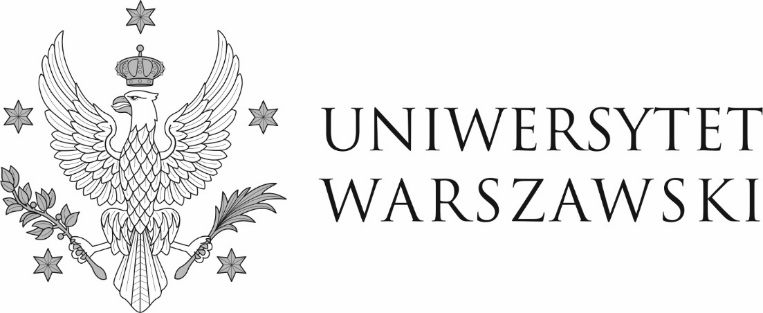 Warszawa, 22.03.2022 r.DZP-361/146/2021/MK/337Do wszystkich zainteresowanychDotyczy: postępowania o udzielenia zamówienia publicznego prowadzonego w trybie przetargu nieograniczonego nr DZP-361/146/2021 pn.: Sukcesywna dostawa systemu bezprzewodowego dostępu do sieci WIFI do budynków UW.ZAWIADOMIENIE O UNIEWAŻNIENIU POSTĘPOWANIA	Zamawiający uwzględniając odwołanie złożone dnia 21 lutego 2022 r. unieważnia czynność wyboru oferty najkorzystniejszej z dnia 11.02.2022 r. i po przeprowadzeniu ponownego badania i oceny ofert odrzuca ofertę nr 1 złożoną przez Wasko S.A.Zamawiający, działając na podstawie art. 260 ust. 2 ustawy Prawo zamówień publicznych, zwanej dalej „ustawą” informuje, iż unieważnia postępowanie prowadzone w trybie przetargu nieograniczonego nr DZP-361/146/2021 pn.: Sukcesywna dostawa systemu bezprzewodowego dostępu do sieci WIFI do budynków UW.Uzasadnienie faktyczne:W niniejszym postępowaniu oferty złożyło 2 Wykonawców:Oferta nr 1 - Wasko S.A. - ul. Berbeckiego 6, 44-100 Gliwice z ceną brutto: 749.030,64złOferta nr 2 - Unified Solutions Sp. z o.o. - ul. Szachowa 1, 04-894 Warszawaz ceną brutto: 1.078.649,73 złOferta Wasko S.A. została odrzucona, a cena oferty Unified Solutions Sp. z o.o. przewyższa kwotę, którą Zamawiający zamierza przeznaczyć na sfinansowanie zamówienia, tj. 1.076.250,00 zł brutto, w związku z czym postępowanie zostaje unieważnione.   Uzasadnienie prawne:art. 255 pkt 3 ustawy - Zamawiający unieważnia postępowanie o udzielenie zamówienia, jeżeli cena lub koszt najkorzystniejszej oferty lub oferta z najniższą ceną przewyższa kwotę, którą Zamawiający zamierza przeznaczyć na sfinansowanie zamówienia, chyba że Zamawiający może zwiększyć tę kwotę do ceny lub kosztu najkorzystniejszej oferty. W imieniu ZamawiającegoPełnomocnik Rektora ds. zamówień publicznychmgr Piotr Skubera